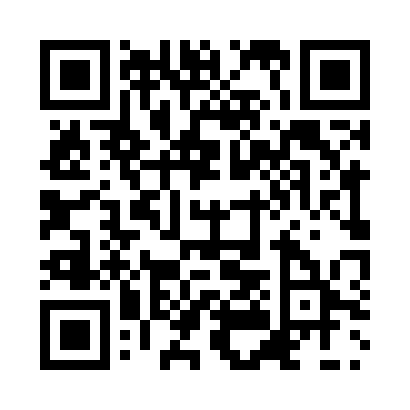 Prayer times for Gokarna, BangladeshWed 1 May 2024 - Fri 31 May 2024High Latitude Method: NonePrayer Calculation Method: University of Islamic SciencesAsar Calculation Method: ShafiPrayer times provided by https://www.salahtimes.comDateDayFajrSunriseDhuhrAsrMaghribIsha1Wed4:065:2812:003:286:337:552Thu4:055:2712:003:286:337:553Fri4:045:2612:003:276:347:564Sat4:035:2512:003:276:347:575Sun4:025:2512:003:276:357:576Mon4:025:2412:003:276:357:587Tue4:015:2412:003:266:367:598Wed4:005:2312:003:266:368:009Thu3:595:2211:593:266:378:0010Fri3:585:2211:593:266:378:0111Sat3:585:2111:593:266:388:0212Sun3:575:2111:593:256:388:0213Mon3:565:2011:593:256:398:0314Tue3:555:2011:593:256:408:0415Wed3:555:1911:593:256:408:0516Thu3:545:1911:593:256:418:0517Fri3:535:1811:593:256:418:0618Sat3:535:1811:593:246:428:0719Sun3:525:1712:003:246:428:0720Mon3:515:1712:003:246:438:0821Tue3:515:1612:003:246:438:0922Wed3:505:1612:003:246:448:0923Thu3:505:1612:003:246:448:1024Fri3:495:1512:003:246:458:1125Sat3:495:1512:003:246:458:1226Sun3:485:1512:003:246:468:1227Mon3:485:1512:003:246:468:1328Tue3:485:1412:003:246:468:1329Wed3:475:1412:013:246:478:1430Thu3:475:1412:013:246:478:1531Fri3:465:1412:013:246:488:15